Gemeinde, DatumLiebe Mitbürgerin, lieber Mitbürger,gibt es Themen, die Ihnen am Herzen liegen? Möchten Sie Veränderungen anregen und Ihrer Stimme Gehör verschaffen? Ihre Meinung zählt bei den nächsten Kommunalwahlen am 11. Juni 2023. Falls Sie noch nicht in die Wählerlisten eingetragen sind, können Sie dies beim Bürgeramt unserer Gemeinde oder online über www.guichet.lu machen. Sie alle können Teil einer aktiven und engagierten Gesellschaft sein: junge und ältere Menschen, neu Zugezogene und Einheimische, Nicht-Luxemburger und Luxemburger. Das neue Wahlgesetz ermöglicht es allen nicht-luxemburgischen Einwohnern, sich ab dem Datum ihrer Ankunft in Luxemburg eintragen zu lassen!Mit Ihrer Teilnahme an den Kommunalwahlen engagieren Sie sich für sich selbst, für Ihre Angehörigen und für das Zusammenleben aller Bürger in unserer Gemeinde.Sie sind bereits in die Wählerliste eingetragen? Dann teilen Sie doch einfach Ihre Erfahrungen mit anderen nicht-luxemburgischen Mitbürgern und sensibilisieren Sie diese so für das Thema und die Bedeutung der politischen Partizipation. Wir alle entscheiden über die Zukunft unserer Gemeinde. Sehen wir uns daher am 11. Juni 2023! Weitere Informationen zur Eintragung in die Wählerlisten für Nicht-Luxemburger und allgemein zu den Wahlen finden Sie unter www.ichkannwaehlen.lu.Der Gemeinderat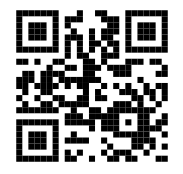 Hier können Sie sich in die Wählerlisten eintragen :